30th of OctoberTO:	The Police and Crime Commissioner, Chief Constable, Deputy Chief Constable, Assistant Chief Constable, Director of Finance and Chief Finance OfficerCopy to:	Senior Officers/Staff		OPCC Staff		Press Dear Sir/Madam,A meeting of the Dyfed-Powys Policing Accountability Board will be held on Tuesday the 6th of November at 12:30 at Ysgol y Preseli, Crymych, Pembrokeshire for the transaction of the business on the attached agenda. Members of the Press and Public may attend this meeting.  Those wishing to do so are asked to contact the OPCC in advance to inform us of any requirements, or if they wish to contribute to the meeting through the medium of Welsh.  Yours sincerely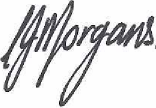 Carys MorgansChief of StaffPolicing Accountability Board Agenda Date: 06/11/2018Time: 12:30 – 15:30Location: Ysgol Preseli, Crymych, PembrokeshireMeeting Chaired by PCC Dafydd LlywelynOPEN SESSIONAdministrative MattersApologies and Introductions (Chair)Update on actions from previous meetings (Chair)…………..…………15 mins (discussion on ongoing actions only)Force Performance Report Quarter 2	     …………………………….50 mins                          Financial Performance during Quarter 2	     …………………………….30 mins  Update on the Police and Crime Delivery Plan………………………….30 mins  Victim SatisfactionPublic ConfidenceOrganisational Health and WellbeingHMICFRSIPCCAction and risk summary from meeting ………………………………….5 mins   AoB    				……………………………………….10 mins  Next meeting: 10:00 – 13:00, February the 12th in Ysgol Dyffryn Aman, Margaret Street, Ammanford.